Escape of the Giant ChickenActivity 1: Put the pictures in the right order.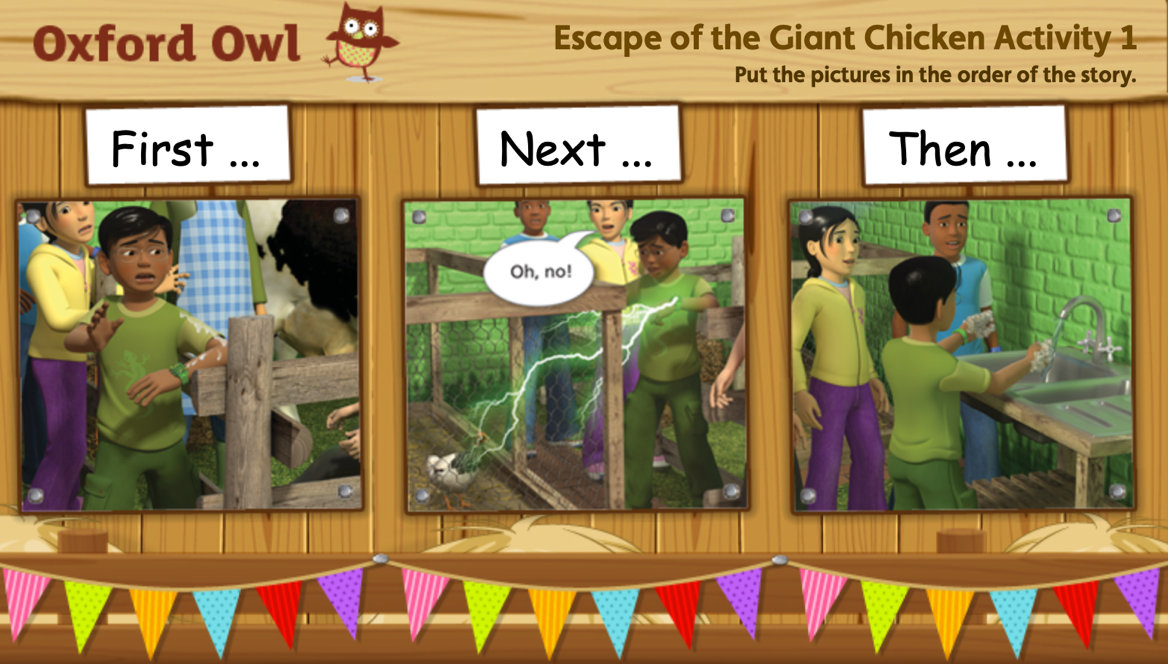 First…Next…Then…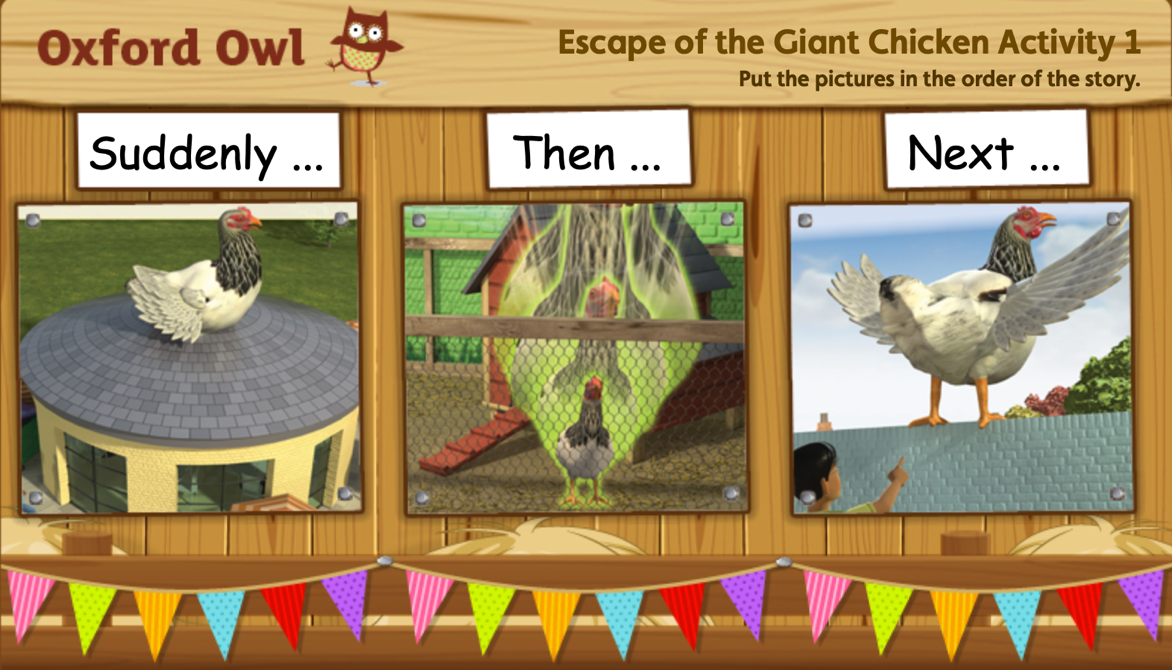 Suddenly…Then…Next…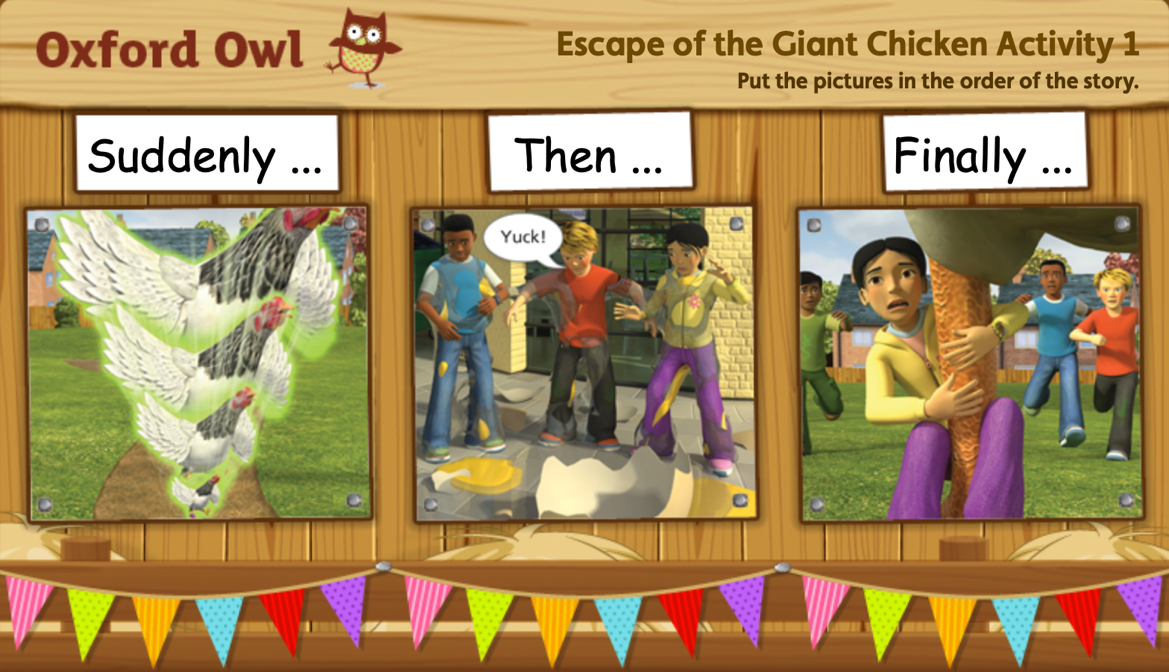 Suddenly…Then…Finally..Activity 2: Use the right word to complete the sentence.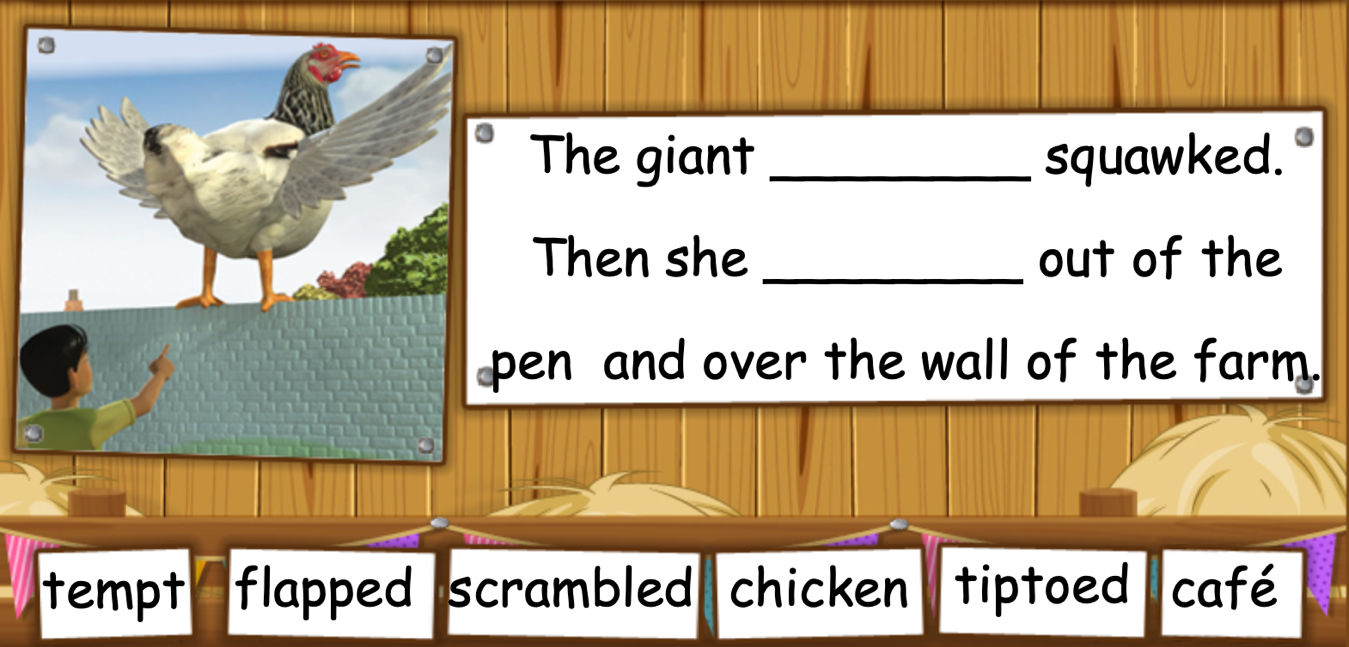 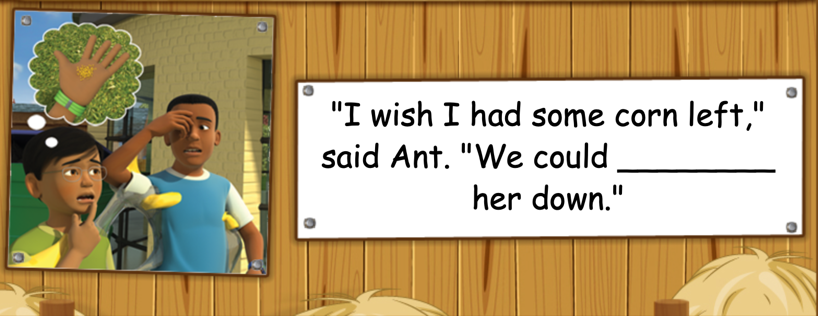 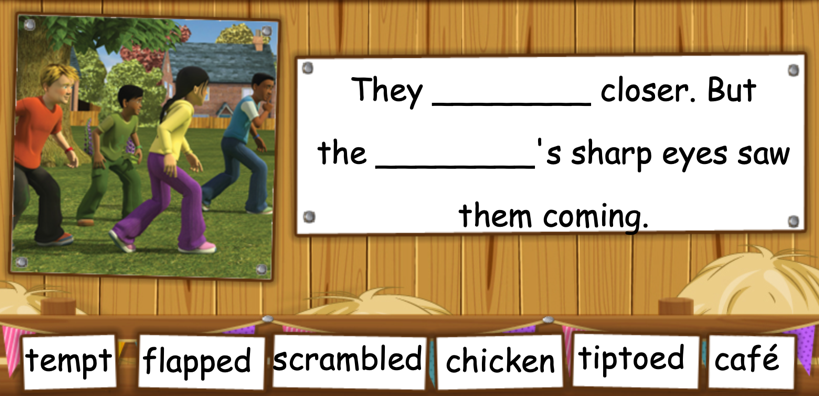 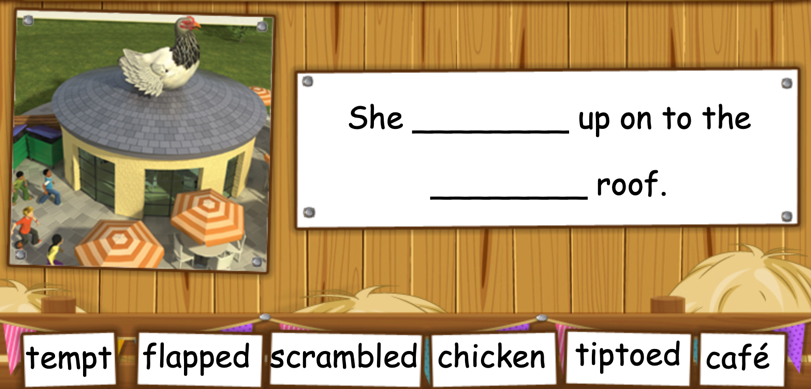 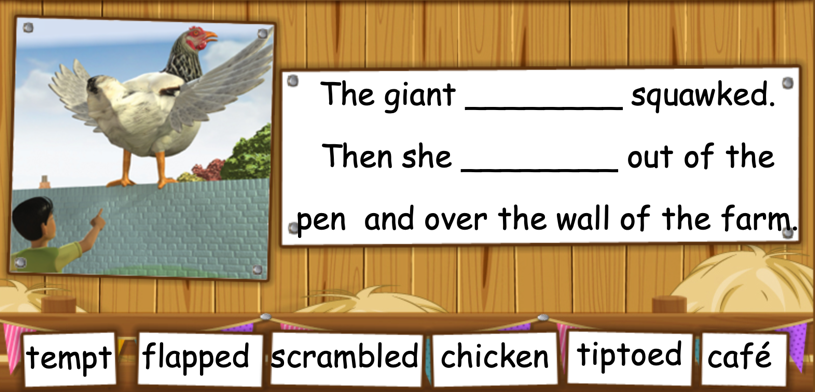 